FORMULARZ ZGŁOSZENIA KANDYDATA NA CZŁONKA KOMISJI KONKURSOWEJ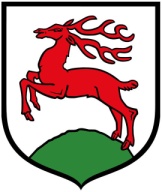 oceniającego oferty organizacji pozarządowych i innych podmiotów wymienionych w art. 3 ust.3 ustawy o działalności pożytku publicznego i o wolontariacie na realizację zadań publicznych na terenie Gminy Gorzów Śląski w roku 2021Imię i nazwisko kandydata na członka komisji: Adres i dane kontaktowe kandydata: Posiadane przez kandydata doświadczenie, kwalifikacje i umiejętności niezbędne do pracy w komisji konkursowej .Jednocześnie oświadczam, że:Jestem obywatelem RP i korzystam z pełni praw publicznych,Nie reprezentuję organizacji pozarządowych lub podmiotów wymienionych w art. 3 ust. 3 ustawy  z dnia 24 kwietnia 2003 r. o działalności pożytku publicznego i o wolontariacie biorących 
udział  w konkursie,Nie podlegam wyłączeniu określonemu w art. 24 ustawy z dnia 14 czerwca 1960 r. Kodeks postępowania administracyjnego,Posiadam doświadczenie w zakresie realizacji zadań publicznych, objętych przedmiotem prac komisji konkursowej oraz w zakresie działalności organizacji pozarządowych lub podmiotów wymienionych w art. 3 ust. 3 ustawy z dnia 24 kwietnia 2003 r. o działalności pożytku publicznego i o wolontariacie,Wyrażam  zgodę na przetwarzanie moich danych osobowych dla potrzeb niezbędnych  
do realizacji procesu wyboru członków komisji konkursowej opiniującej oferty na realizację zadań publicznych przez organizacje pozarządowe oraz inne podmioty prowadzące działalność pożytku publicznego w 2021 r., Wyrażam zgodę na udział w pracach komisji konkursowej opiniującej oferty na realizację zadań publicznych przez organizacje pozarządowe oraz inne podmioty prowadzące działalność pożytku publicznego w 2021 r.………………………………………….                                                                        .…………………………………………….      (miejscowość, data)                                                                                             (podpis kandydata)Dane podmiotu zgłaszającego: Osoby uprawnione do reprezentacji podmiotu zgłaszającego kandydata: …........................................................		              .……….................................................................               (miejscowość, data)   			                (pieczęć organizacji i podpisy osób uprawnionych) Do formularza należy dołączyć:Aktualny wypis z Krajowego Rejestru Sądowego lub inny właściwy dokument potwierdzający status prawny i umocowanie osób reprezentujących organizację lub podmiot,Kopię statutu organizacji lub podmiotu potwierdzoną za zgodność z oryginałem,Ewentualne pełnomocnictwo lub upoważnienie dla osób reprezentujących organizację lub podmiot, zgodnie ze sposobem reprezentacji organizacji/podmiotu wynikającym z Krajowego Rejestru Sądowego lub innego właściwego dokumentu.KLAUZULA INFORMACYJNA RODOAdministratorem danych osobowych jest Gmina Gorzów Śląski, reprezentowana przez Burmistrza Gorzowa Śląskiego, ul. Wojska Polskiego 15, 46-310 Gorzów Śląski.Kontakt z Inspektorem Ochrony Danych w Urzędzie Miejskim w Gorzowie Śląskim możliwy jest pod adresem email: um@gorzowslaski.pl Pana/Pani dane osobowe przetwarzane będą w celu realizacji zadań wynikających z przepisów prawa art. 6 ust. 1 lit. a oraz ogólnego rozporządzenia o ochronie danych osobowych 
z dnia 27 kwietnia 2016 r.Odbiorcami Pana/Pani danych osobowych będą wyłącznie podmioty uprawnione do uzyskania danych osobowych na podstawie przepisów prawa.Pana/Pani dane osobowe przechowywane będą przez okres wynikający z przepisów prawa. Posiada Pan/Pani prawo do: żądania od administratora dostępu do danych osobowych, prawo do ich sprostowania lub ograniczenia przetwarzania.Ma Pan/Pani prawo wniesienia skargi do organu nadzorczego Urzędu Ochrony Danych Osobowych.Podanie danych osobowych jest obligatoryjne na mocy przepisu prawa.Dane osobowe nie będą przekazywane do państwa trzeciego lub organizacji międzynarodowej;   Dane osobowe nie będą przetwarzane w sposób zautomatyzowany i nie będą profilowane.……………………………………….                                                                                  ……………………………………….    (miejscowość, data)                                                                                                              (podpis)Adres do korespondencji: E-mail: Numer telefonu: Nazwa podmiotu Forma prawnaNumer KRS lub inny numer ewidencyjny         Adres podmiotu Nr telefonu Adres email Imię i nazwiskoFunkcja